Name: __________________________________________________________________              Period: ______________Where did you locate your civilization?next to an ocean 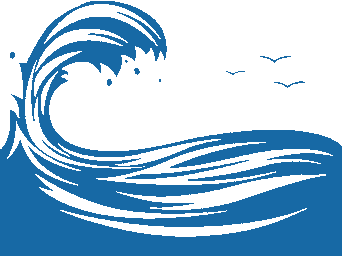 in the mountains 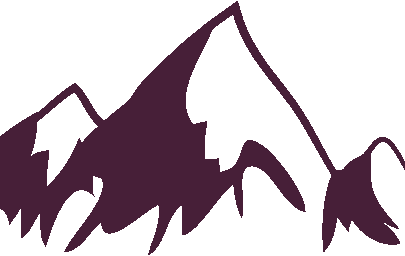 on an island 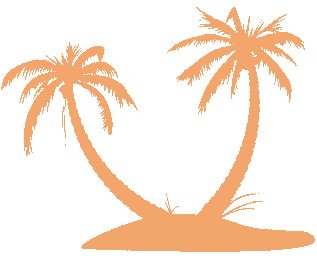 in the rainforest 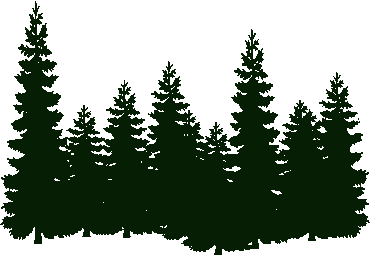 next to a river 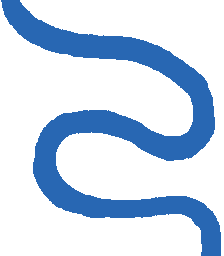  in the desert 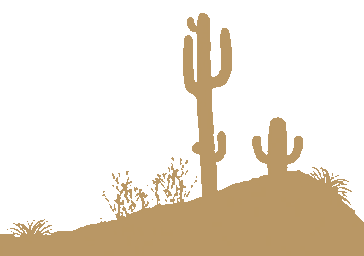 Why did you locate your civilization there?____________________________________________________________________________________________________________________________________________________________________________________________________________________________________________________________________________________________________________________________________________________________________________________________________________________________________________________________________________________________________________________________________________________________________________________________________________How did you spend your 20 Resource Points on animals?_______ camels 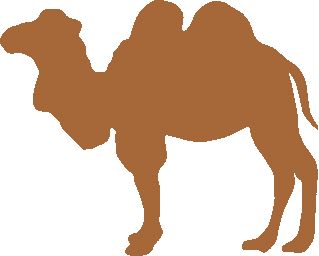 _______ cats 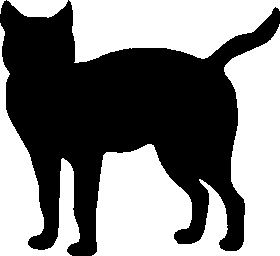 _______ chickens 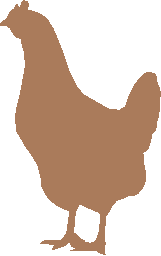 _______ cows 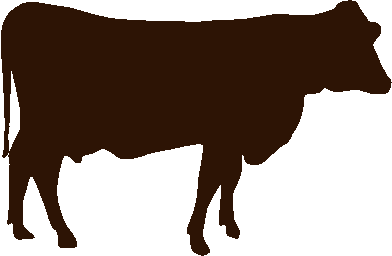 _______ dogs 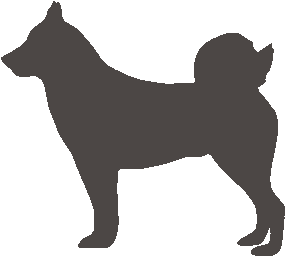 _______ fish 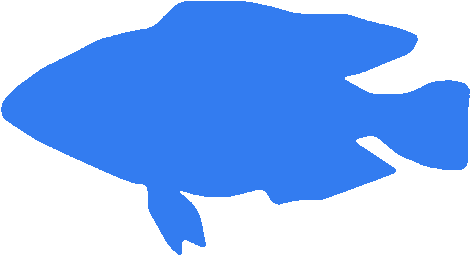 _______ horses 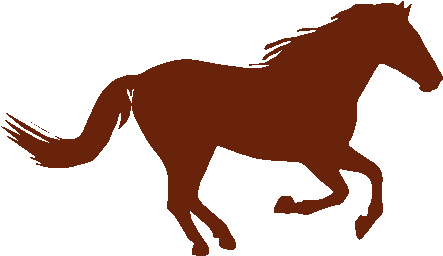 _______ llamas 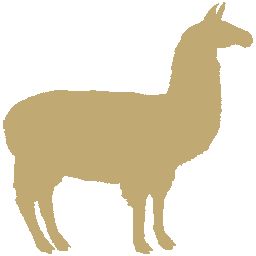 Why did you choose those animals?____________________________________________________________________________________________________________________________________________________________________________________________________________________________________________________________________________________________________________________________________________________________________________________________________________________________________________________________________________________________________________________________________________________________________________________________________________How did you spend your 20 Resource Points on plants?_______ beans 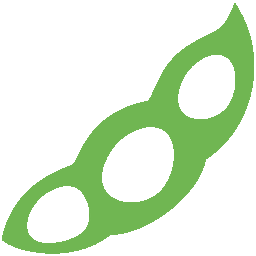 _______ corn 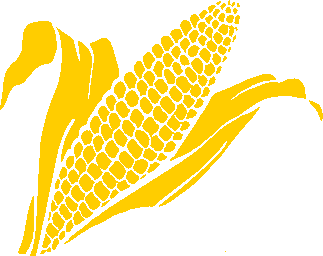 _______ oranges 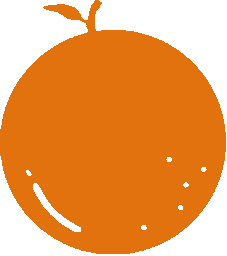 _______ pine trees 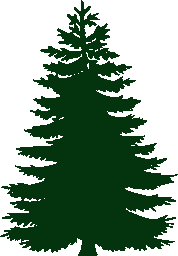 _______ potatoes 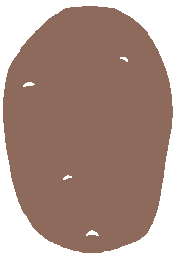 _______ roses 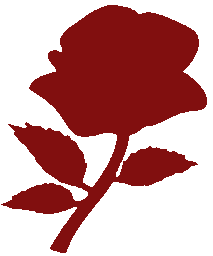 _______ wheat 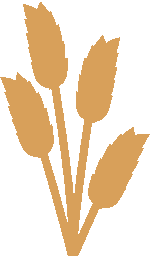 Why did you choose those plants?__________________________________________________________________________________________________________________________________________________________________________________________________________________________________________________________________________________________________________________________________________________________________________________________________________________________________________________________________________________________________________How did you spend your 10 Resource Points on materials?_______ bronze 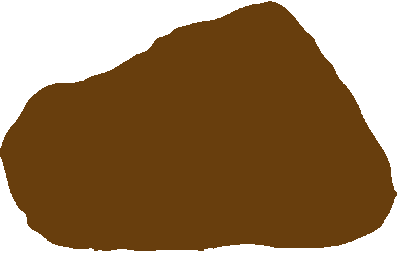 _______ gold 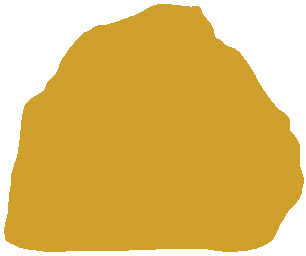 _______ iron 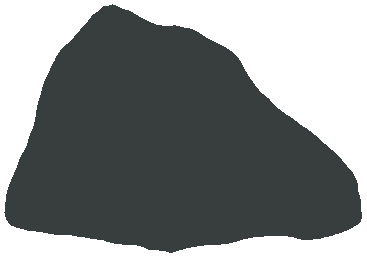 _______ silk 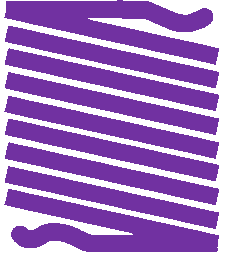 _______ stone 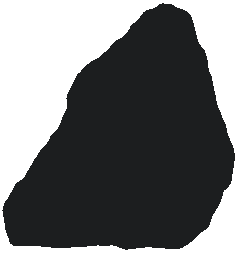 Why did you choose those materials??__________________________________________________________________________________________________________________________________________________________________________________________________________________________________________________________________________________________________________________________________________________________________________________________________________________________________________________________________________________________________________Were you surprised by any of the resource bonus values? Why? __________________________________________________________________________________________________________________________________________________________________________________________________________________________________________________________________________________________________________________________________________________________________________________________________________________________________________________________________________________________________________What was the best event that happened in Year 1? What was the worst?________________________________________________________________________________________________________________________________________________________________________________________________________________________________________________________________________________________________________________________________________________________________________________________________________Did your population shrink or grow in Year 1? How many civilians did you end with?______________________________________________________________________________________________________________________________________________________________________________________________________________________________________________________________________________________________________What happened during your first war in Year 3? Did any of your huts survive?______________________________________________________________________________________________________________________________________________________________________________________________________________________________________________________________________________________________________What happened during the Events round in Year 4?______________________________________________________________________________________________________________________________________________________________________________________________________________________________________________________________________________________________________At the end of Year 7, what is your most valuable resource? What about your least valuable resource? Why?__________________________________________________________________________________________________________________________________________________________________________________________________________________________________________________________________________________________________________________________________________________________________________________________________________________________________________________________________________________________________________What happened during the Events round in Year 10?______________________________________________________________________________________________________________________________________________________________________________________________________________________________________________________________________________________________________In what year did your population reach 100,000 civilians? In a complete paragraph below, explain what you think led to your success, and what you would do differently with a new civilization.______________________________________________________________________________________________________________________________________________________________________________________________________________________________________________________________________________________________________________________________________________________________________________________________________________________________________________________________________________________________________________________________________________________________________________________________________________________________________________________________________________________________________________________________________________________________________________________________________________________________________________________________________________________________________________________________________________________________________________________________________________________________________________________________________________________________________________________________________________________________________________________________________________________________________________________________________________________________________________________________________________________________________________________________________________________________________________________________________________________________________________________________________________________________________________________________________________________________________________________________________________________________________________________________________________________________________________________________________________________________________________________________________________________________________________________________________